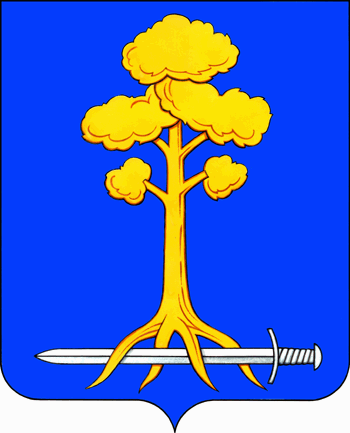 МУНИЦИПАЛЬНОЕ ОБРАЗОВАНИЕ
СЕРТОЛОВСКОЕ ГОРОДСКОЕ ПОСЕЛЕНИЕВСЕВОЛОЖСКОГО МУНИЦИПАЛЬНОГО РАЙОНА
ЛЕНИНГРАДСКОЙ ОБЛАСТИ АДМИНИСТРАЦИЯП О С Т А Н О В Л Е Н И Е25 апреля 2024 г.						                                                № 377г. СертоловоО мерах по обеспечению пожарной безопасности на территории МО Сертоловов весенне-летний пожароопасный период 2024 годаВ соответствии с Федеральным законом от 21.12.1994 года № 68-ФЗ 
«О защите населения и территорий от чрезвычайных ситуаций природного и техногенного характера»,  Федеральным законом № 69-ФЗ от 21.12.1994 года 
«О пожарной безопасности», Федеральным законом № 131- ФЗ от 06.10.2003 года «Об общих принципах организации местного самоуправления в Российской Федерации»,  Федеральным законом № 123-ФЗ от 22.07.2008 года «Технический регламент о требованиях пожарной безопасности», постановлением Правительства Российской Федерации от 16.09.2020 № 1479 «Об утверждении Правил противопожарного режима в Российской Федерации», в целях обеспечения пожарной безопасности в весенне-летний пожароопасный период 2024 года на территории МО Сертолово, снижения количества пожаров и ограничения их последствий, предупреждения лесных и торфяных пожаров, администрация МО СертоловоПОСТАНОВЛЯЕТ: 1. Утвердить План мероприятий по обеспечению пожарной безопасности на территории МО Сертолово в весенне-летний пожароопасный период 2024 года, согласно приложению к настоящему постановлению.2. Рекомендовать руководителям предприятий, учреждений, организаций всех форм собственности, садоводческих и дачных некоммерческих объединений, гаражных кооперативов, управляющих компаний и товариществ собственников жилья принять меры по обеспечению пожарной безопасности на подведомственных территориях в соответствии с планом мероприятий по обеспечению пожарной безопасности на территории МО Сертолово в весенне-летний пожароопасный период 2024 года.3. Настоящее постановление вступает в силу после его опубликования (обнародования) в газете «Петербургский Рубеж» и на официальном сайте администрации МО Сертолово в сети Интернет. 4. Контроль над исполнением постановления возложить на заместителя главы администрации МО Сертолово по безопасности С.А. Белобокова.И.о. главы администрации                                                             В.В. ВасиленкоПриложение УТВЕРЖДЕН
постановлением администрации МО Сертоловоот __________ г. № _____ПЛАН
мероприятий по обеспечению пожарной безопасности на территории
муниципального образования Сертолово
в весенне-летний пожароопасный период 2024 года№ п/пМероприятияСрок испол-
ненияОтветственные за
исполнениеОтветственные за
исполнение12344Организация работы и исполнение решений КЧС и ОПБ администрации МО СертоловоОрганизация работы и исполнение решений КЧС и ОПБ администрации МО СертоловоОрганизация работы и исполнение решений КЧС и ОПБ администрации МО СертоловоОрганизация работы и исполнение решений КЧС и ОПБ администрации МО СертоловоОрганизация работы и исполнение решений КЧС и ОПБ администрации МО Сертолово1Организация заседания КЧС и ОПБ администрации МО Сертолово по координации мероприятий по обеспечению пожарной безопасности в весенне-летний пожароопасный периодАпрель-май.Председатель КЧС и ОПБ администрации МО СертоловоПредседатель КЧС и ОПБ администрации МО Сертолово2Организация выполнения мероприятий, касающихся обеспечения пожарной безопасности на подведомственных объектах и территориях в соответствии с действующим законодательством, решениями КЧС и ОПБ администрации МО Сертолово, соответствующими планами.В течение всего планового периодаРуководители предприятий, организаций всех форм собственности, осуществляющих свою деятельность на территории МО Сертолово; Руководители садоводческих и дачных некоммерческих объединений, гаражных кооперативов, расположенных на территории МО СертоловоРуководители предприятий, организаций всех форм собственности, осуществляющих свою деятельность на территории МО Сертолово; Руководители садоводческих и дачных некоммерческих объединений, гаражных кооперативов, расположенных на территории МО СертоловоОрганизация планирования мероприятий в области обеспечения пожарной безопасностиОрганизация планирования мероприятий в области обеспечения пожарной безопасностиОрганизация планирования мероприятий в области обеспечения пожарной безопасностиОрганизация планирования мероприятий в области обеспечения пожарной безопасностиОрганизация планирования мероприятий в области обеспечения пожарной безопасности3Организация разработки плана первичных мер по обеспечению пожарной безопасности на подведомственных объектах и территориях в весенне-летний пожароопасный период, организовать их исполнение.Руководители предприятий, организаций всех форм собственности, осуществляющих свою деятельность на территории МО Сертолово;Руководители садоводческих и дачных некоммерческих объединений, гаражных кооперативов, расположенных на территории МО СертоловоРуководители предприятий, организаций всех форм собственности, осуществляющих свою деятельность на территории МО Сертолово;Руководители садоводческих и дачных некоммерческих объединений, гаражных кооперативов, расположенных на территории МО СертоловоОбеспечение первичных мер пожарной безопасности в лесных массивахОбеспечение первичных мер пожарной безопасности в лесных массивахОбеспечение первичных мер пожарной безопасности в лесных массивахОбеспечение первичных мер пожарной безопасности в лесных массивахОбеспечение первичных мер пожарной безопасности в лесных массивах4Обеспечение выполнение мероприятий по устройству и обновлению минерализованных полос, отделяющих подведомственные территории от лесных массивов.Апрель-
май.Руководители садоводческих и дачных некоммерческих объединений, гаражных кооперативов, расположенных на территории МО СертоловоРуководители садоводческих и дачных некоммерческих объединений, гаражных кооперативов, расположенных на территории МО Сертолово5Организация взаимодействия с руководителями предприятий, организаций, учреждений по уточнению и корректировке плана мобилизации сил и средств МО Сертолово, привлекаемых к тушению лесных пожаров в пожароопасный период.В течение всего планового периодаПредседатель КЧС и ОПБМО Сертолово.Главный специалист по ГО и ЧС отдела административного обеспечения и информатизации администрации МО СертоловоПредседатель КЧС и ОПБМО Сертолово.Главный специалист по ГО и ЧС отдела административного обеспечения и информатизации администрации МО Сертолово6Организация проведения мониторинга пожарной обстановки на территории МО Сертолово в пожароопасный период.В течение всего планового периодаГлавный специалист по ГО и ЧС отдела административного обеспечения и информатизации администрации МО СертоловоГлавный специалист по ГО и ЧС отдела административного обеспечения и информатизации администрации МО Сертолово7Организация очистки подведомственных территорий от мусора и сухой растительности с последующим удалением и утилизацией в установленном порядке.В течение всего планового периодаРуководители предприятий, организаций всех форм собственности, осуществляющих свою деятельность на территории МО Сертолово;Руководители садоводческих и дачных некоммерческих объединений, гаражных кооперативов, расположенных на территории МО СертоловоРуководители предприятий, организаций всех форм собственности, осуществляющих свою деятельность на территории МО Сертолово;Руководители садоводческих и дачных некоммерческих объединений, гаражных кооперативов, расположенных на территории МО СертоловоИнформирование населения о мерах пожарной безопасности и пожарной обстановкеИнформирование населения о мерах пожарной безопасности и пожарной обстановкеИнформирование населения о мерах пожарной безопасности и пожарной обстановкеИнформирование населения о мерах пожарной безопасности и пожарной обстановкеИнформирование населения о мерах пожарной безопасности и пожарной обстановке8Организация проведения собраний с населением по вопросам обеспечения пожарной безопасности в весенне-летний период.В течение всего планового периодаРуководители садоводческих и дачных некоммерческих объединений, гаражных кооперативов, расположенных на территории МО СертоловоРуководители садоводческих и дачных некоммерческих объединений, гаражных кооперативов, расположенных на территории МО Сертолово 9Организация обучения и инструктажа с неработающим населением по соблюдению Правил пожарной безопасности в быту и распространения тематической наглядно-массовой продукции.2-3 квартал .Администрация МО Сертолово, руководители управляющих компаний и ТСЖ расположенных на территории МО Сертолово,Администрация МО Сертолово, руководители управляющих компаний и ТСЖ расположенных на территории МО Сертолово,10Организация информирования населения о пожароопасной обстановке сложившейся на территории МО Сертолово через официальный сайт администрации МО Сертолово.В течение всего планового периодаОтдел АОиИ администрации МО СертоловоОтдел АОиИ администрации МО Сертолово11Организация размещения в газете «Петербургский рубеж» информации по пропаганде необходимости соблюдения мер пожарной безопасности в весенне-летний пожароопасный период.В течение всего планового периодаОтдел АОиИ администрации МО СертоловоОтдел АОиИ администрации МО СертоловоОбеспечение надлежащего функционирования источников наружного противопожарного водоснабженияОбеспечение надлежащего функционирования источников наружного противопожарного водоснабженияОбеспечение надлежащего функционирования источников наружного противопожарного водоснабженияОбеспечение надлежащего функционирования источников наружного противопожарного водоснабженияОбеспечение надлежащего функционирования источников наружного противопожарного водоснабжения12Организация проведения проверки работоспособности всех имеющихся на территории МО Сертолово пожарных гидрантов и при необходимости - осуществление текущего ремонта гидрантов.Согласно утвержденному графику весенней проверки ПГСобственники пожарных гидрантовСобственники пожарных гидрантов13Обеспечение наличия указателей пожарных гидрантов и направление движения к нимВ течение всего планового периодаСобственники пожарных гидрантовСобственники пожарных гидрантов14Организация поддержания в постоянной готовности пожарных водоемов и подъездов к водоисточникам, включая устройство площадок с твердым покрытием размерами не менее 12 х  для установки пожарных автомобилей и забора водыВ течение всего планового периодаРуководители садоводческих и дачных некоммерческих объединений, гаражных кооперативов, расположенных на территории МО Сертолово.Руководители садоводческих и дачных некоммерческих объединений, гаражных кооперативов, расположенных на территории МО Сертолово.Обеспечение надлежащего функционирования электрооборудования и источников наружного освещенияОбеспечение надлежащего функционирования электрооборудования и источников наружного освещенияОбеспечение надлежащего функционирования электрооборудования и источников наружного освещенияОбеспечение надлежащего функционирования электрооборудования и источников наружного освещенияОбеспечение надлежащего функционирования электрооборудования и источников наружного освещения15Организация проведения профилактического обслуживания, ремонта электрической проводки, электрооборудования, подтягивания провисших линий электропередач, ревизии молниезащиты, поддерживание их в надлежащем состоянии.В течение всего планового периодаРуководители организаций, учреждений, эксплуатирующие электрические сети, объекты электроснабжения и уличного освещенияРуководители организаций, учреждений, эксплуатирующие электрические сети, объекты электроснабжения и уличного освещенияОбеспечение надлежащего содержания и благоустройства территории МО СертоловоОбеспечение надлежащего содержания и благоустройства территории МО СертоловоОбеспечение надлежащего содержания и благоустройства территории МО СертоловоОбеспечение надлежащего содержания и благоустройства территории МО СертоловоОбеспечение надлежащего содержания и благоустройства территории МО Сертолово16Принятие мер по выявлению и ликвидации несанкционированных свалок мусора и бытовых отходов на земельных участках общего пользования территории МО Сертолово.В течение всего планового периодаКомитет жилищно-коммунального хозяйства администрации МО Сертолово;Директор МУ «Оказание услуг «РАЗВИТИЕ»Комитет жилищно-коммунального хозяйства администрации МО Сертолово;Директор МУ «Оказание услуг «РАЗВИТИЕ»Обеспечение проведения организационных мероприятий и тренировокОбеспечение проведения организационных мероприятий и тренировокОбеспечение проведения организационных мероприятий и тренировокОбеспечение проведения организационных мероприятий и тренировокОбеспечение проведения организационных мероприятий и тренировок17Организация тренировки сил и средств, привлекаемых к тушению лесных пожаров на территории МО Сертолово.В течение всего планового периодаВ течение всего планового периодаПредседатель КЧС и ОПБ МО Сертолово18Организация круглосуточного дежурства при объявлении особого противопожарного режима в выходные и праздничные дниВ течение всего планового периодаВ течение всего планового периодаНачальник 88 отдела полиции УМВД России по Всеволожскому району Ленинградской области;Командир ДНД МО Сертолово;Руководители предприятий, организаций всех форм собственности, осуществляющих свою деятельность на территории МО Сертолово